Veteran Readiness and Employment e-Invoicing User GuideHow to Create an InvoiceStep 1 – Navigate to Purchase Orders Page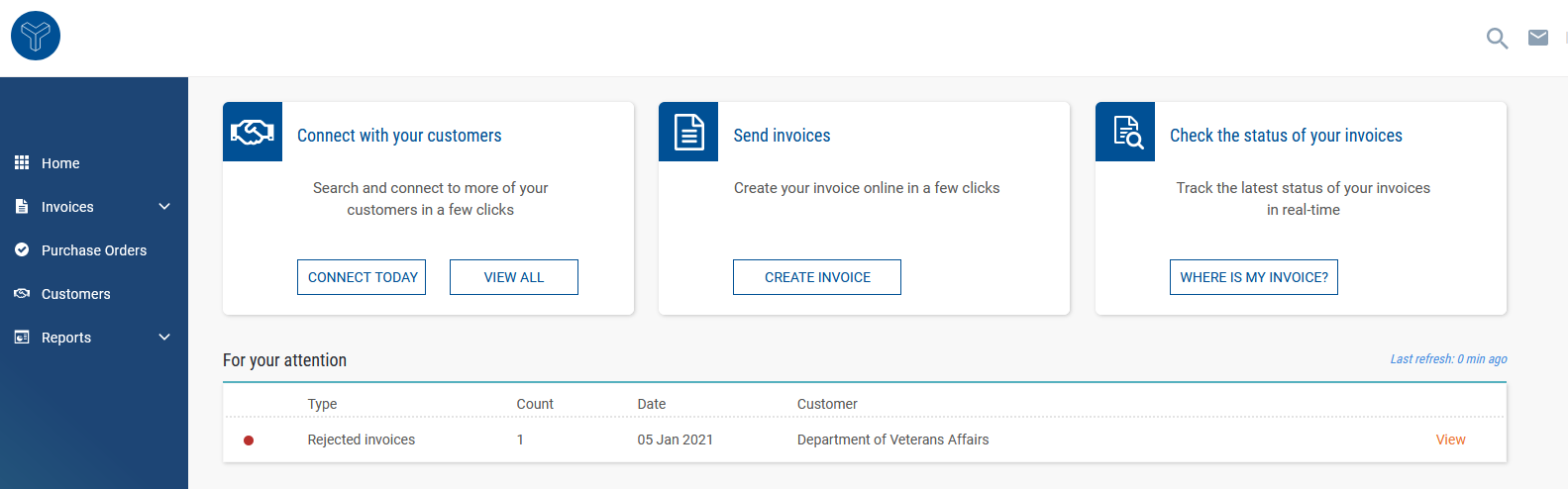 Step 2 – Find Your PO/Authorization Number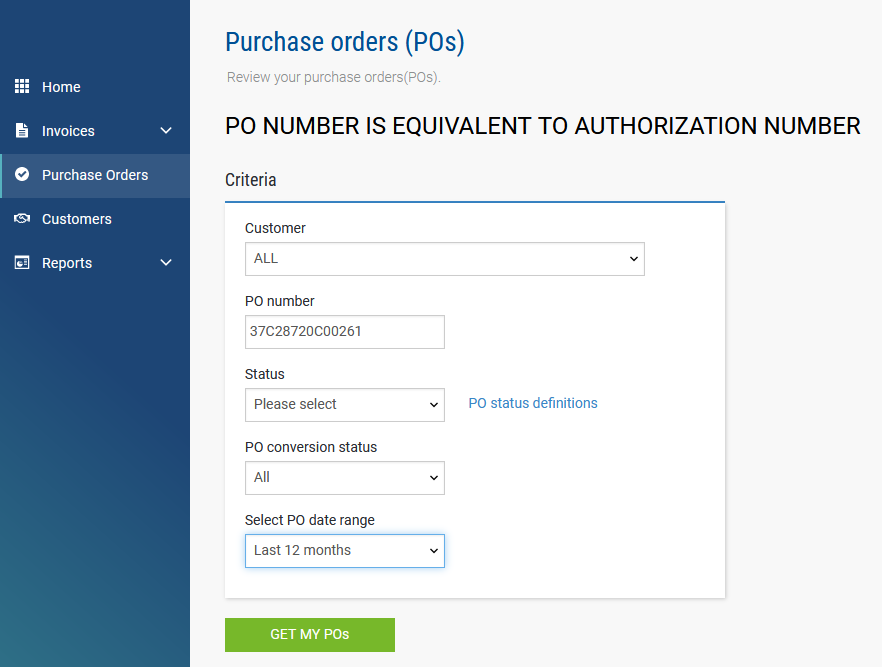 Step 3 – Select Your Authorization/PO Number	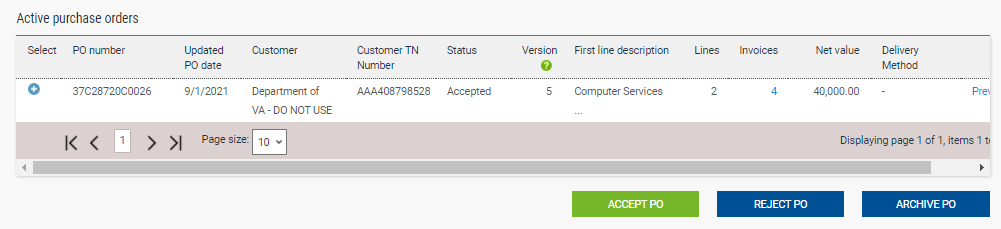 Step 4 – Confirm Authorization Details	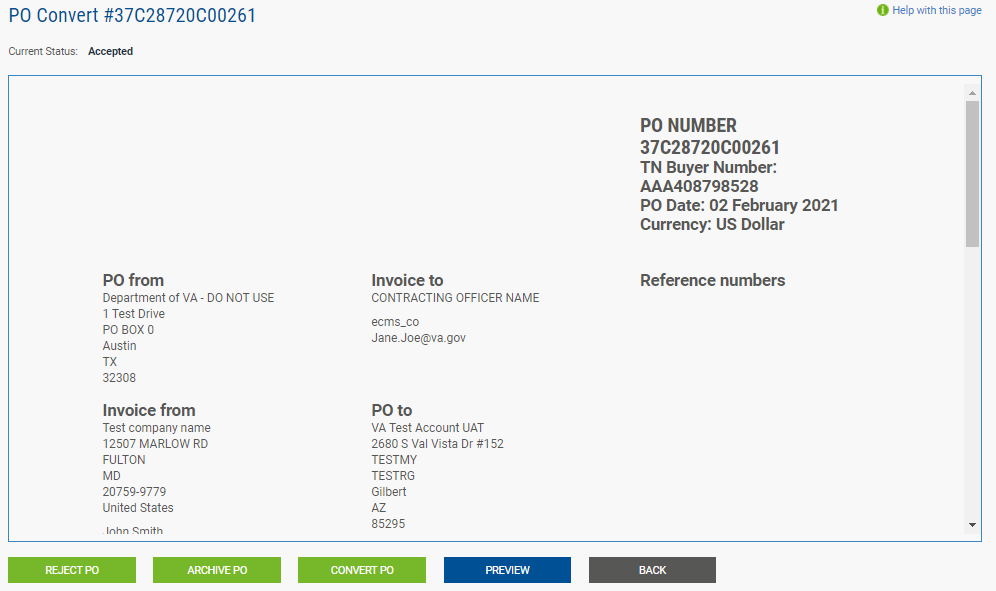 Step 5 – Fill in your contact details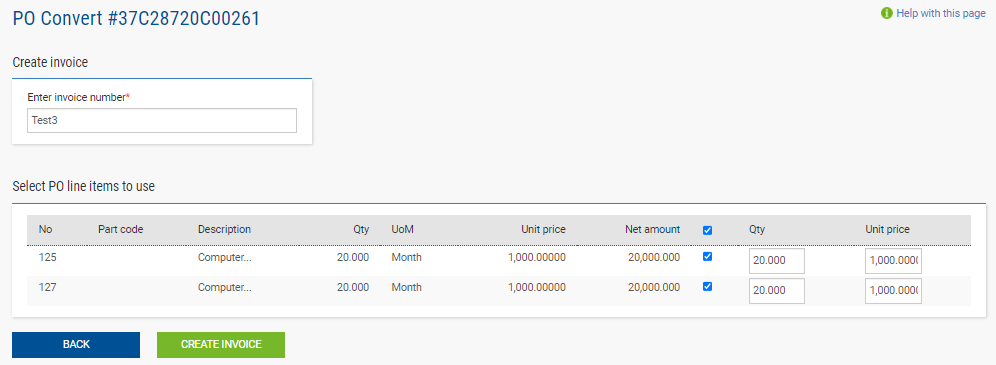 Step 6 – Fill in your contact details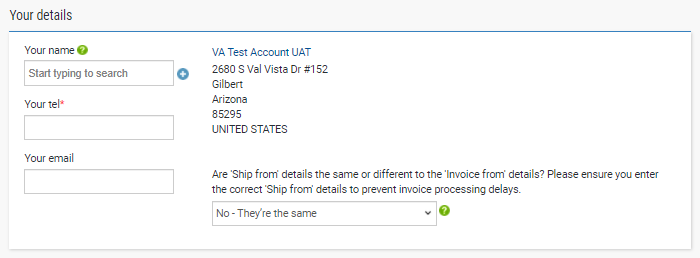 Step 7 – Fill in the contact details of the VA and your contract number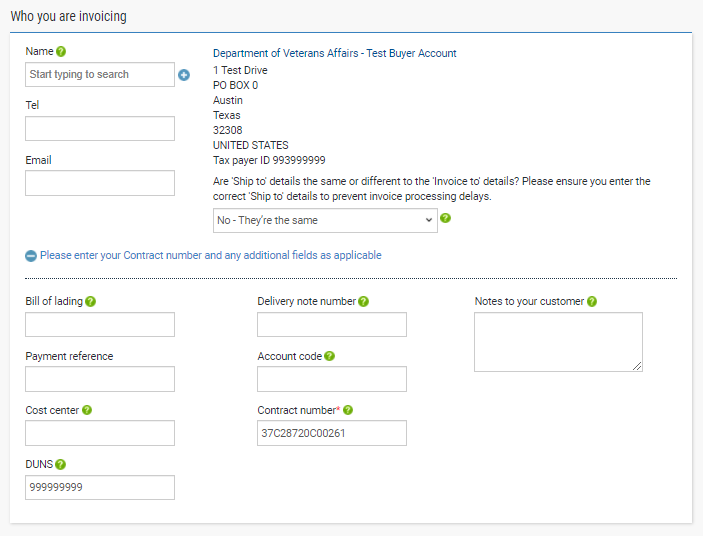 Step 8 – Attachments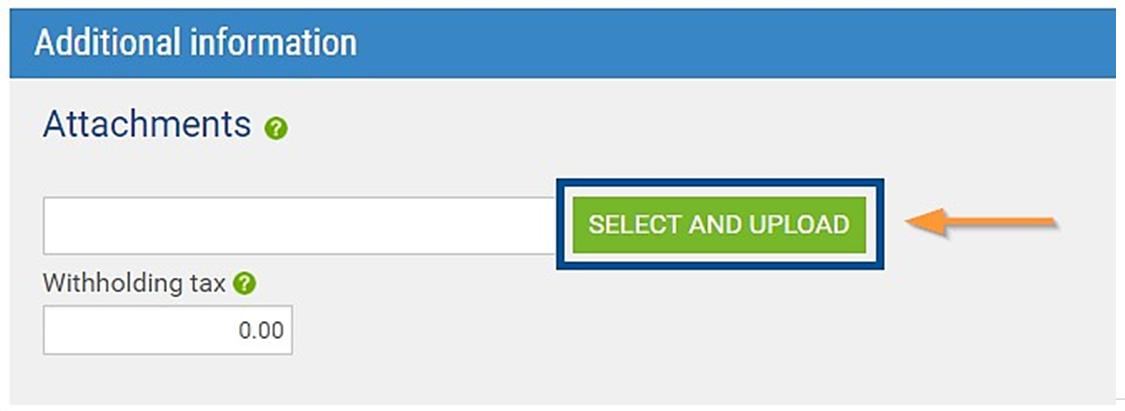 Step 9 – Review your Summary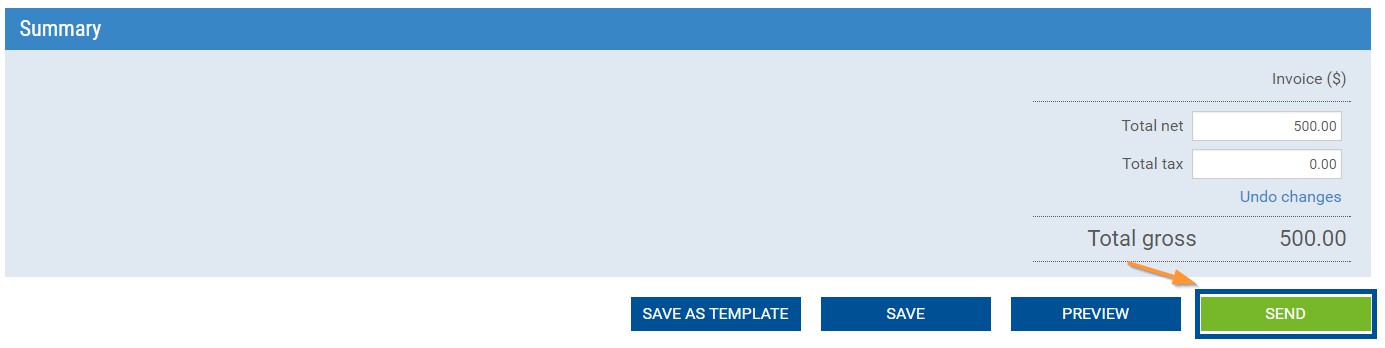 Additional Information: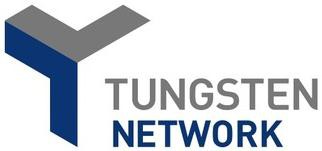 An invoice will be delivered to the Department of Veterans Affairs Financial Service Center headquarters within 24 hours after it is accepted by Tungsten Network, at which point it is no longer in Tungsten Network's hands. This is a "delivered" status. Tungsten Network is an electronic invoicing company; it does not process payments or keep track of the payment status. For the status of your payment, and payment method inquiries, you will need to contact the VA Financial Service Center at (877) 353-9791 opt 2, or by visiting the VA Inquiry System at https://www.vis.fsc.va.gov or emailing them at vafsccshd@va.gov.Frequent Errors:If the number(s) of the purchase order on your invoice is/are outside the range used by your customer. Please make sure that you are billing the appropriate account, correct the number(s) of the purchase order and resend the invoice.Verify that you have entered the purchase order/obligation number correctly as it appears on the purchase order provided by your customer/buyer.Verify that the purchase order/obligation number was filled in the “Invoice details” section of the invoice is correct.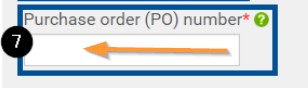 How can I delete or edit an invoice that has been rejected or has not been sent?To delete or editClick on the Invoicing tab.Go to “Saved Invoices” at the bottom of the page.Click "edit" or "delete" on the right side.To correct a rejected invoiceClick on the Invoicing tab.Select "Invoice Status"Select in the red section of the status circle of the invoices.Select the paper icon under "view details" of the invoice in error.Select the navy blue "reactivate Invoice" button.Click on the Invoicing tab.Go to “Saved Invoices” at the bottom of the page.Click "edit" or "delete" in the section of “Saved Invoices”.Invalid Contract Telephone NumberPlease review step 3 to correct the invoice that has failed.Follow the steps “To correct a rejected invoice” to reactivate your invoice. Once reactivated you can edit and resend it to be reprocessed. Please make sure when editing that the contact telephone number field is filled in under the “Your details” section.